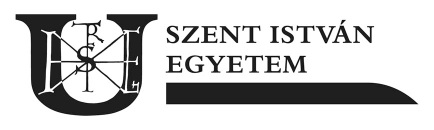 HALLGATÓI MEGÁLLAPODÁSszakmai gyakorlatraSzakmai gyakorlóhely (költségvetési szerv) adatai: Neve: 			Székhelye: 	Képviselő neve, beosztása:Elérhetősége (telefon, e-mail):	Szakmai gyakorlóhely szakmai felelősének neve, beosztása: 	Elérhetősége (telefon, e-mail):	Hallgató adatai: Neve: Születési neve: Születési hely, idő: Anyja születési neve: Lakcím:Hallgatói azonosító száma: Állampolgársága és tartózkodási címe (külföldi hallgató esetén):Elérhetősége (telefonszám, e-mail cím): Felsőoktatási intézmény adatai, mely a Hallgatóval hallgatói jogviszonyt létesített:Neve: 		Szent István EgyetemSzékhelye:	2100 Gödöllő, Páter Károly u. 1. Intézményi azonosító száma: 	FI 69207Képviselő: 	Dr. Fekete Albert dékánElérhetősége:  dekani.hivatal@tajk.szie.huSzak: 		tájrendező és kertépítő mérnöki alapképzési szakKépzési idő: 	7 félévIntézményi felelős neve: Dr. Fekete Albert egyetemi docensElérhetősége (telefon, e-mail): 1 305 7248, dekani.hivatal@tajk.szie.hu1. 	A Szakmai gyakorlóhely hallgatói megállapodás keretében alkalmazza a Hallgatót, aki az alább kijelölt feladatokat végzi:2. 	A szakmai gyakorlat helye: 	A szakmai gyakorlat időtartama:                     -től/-tól                -ig.  	A hallgató napi szakmai gyakorlatának ideje:3. 	A hallgatót az Nftv. 44. § (3) bekezdés a) pontja alapján díjazás nem illeti meg. 4.	A Szakmai gyakorlóhely kötelezettséget vállal arra, hogy a hallgató számára – egészségvédelmi és munkavédelmi szempontokból biztonságos munkahelyen – a szakképzési programnak, illetve a tantervnek megfelelő szakmai gyakorlatról gondoskodik. 5. 	A Hallgató kötelezettséget vállal arra, hogy a) 	a szakmai gyakorlóhely képzési rendjét megtartja, a szakmai gyakorlatot a követelmények alapján elvégzi;	b)	a szakmai gyakorlati ismereteket a képességeinek megfelelően elsajátítja;	c) 	a biztonsági, az egészségügyi és a munkavédelmi előírásokat megtartja. Feleknek jelen szerződésben nem szabályozott jogaira és kötelezettségeire a nemzeti felsőoktatásról szóló 2011. évi CCIV. törvényt, a felsőoktatási szakképzésről és a felsőoktatási képzéshez kapcsolódó szakmai gyakorlat egyes kérdéseiről szóló 230/2012. (VIII. 28.) Korm. rendeletet kell alkalmazni. Dátum:                       ,                év                          hó       nap. …………………………………………..			……………………………………		Hallgató						Szakmai gyakorlóhely